МКДОУ Маршанский детский сад «Колосок»Каргатский район, село Маршанское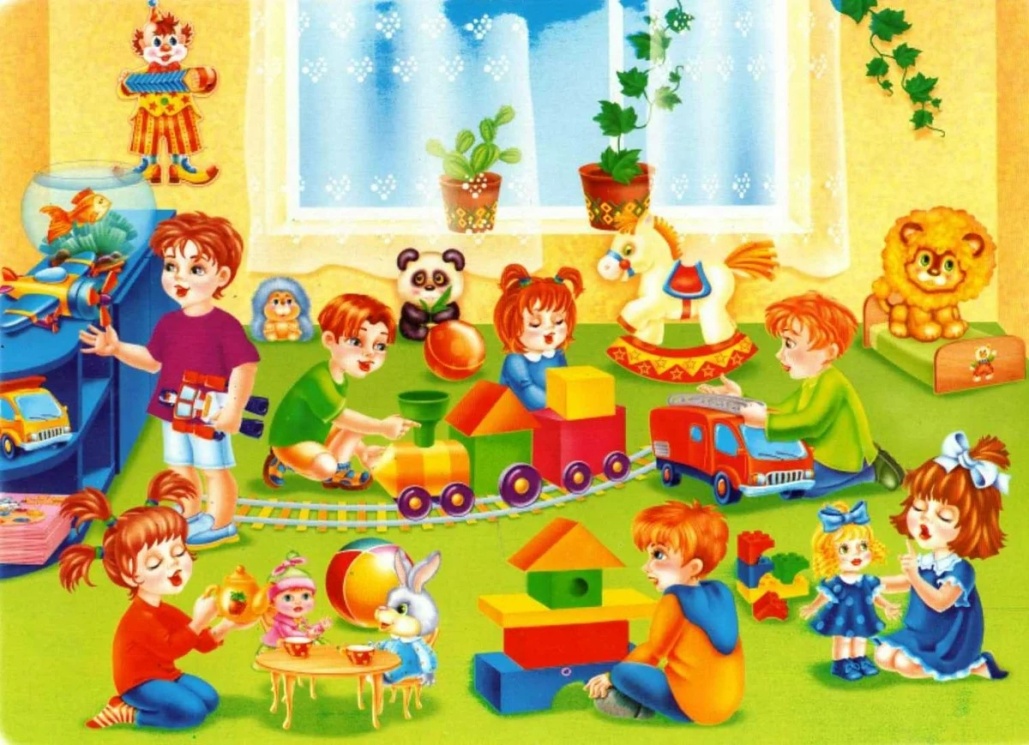 Воспитатель: Вайман Татьяна АлександровнаЛото «Игрушки»Для 2 – 4 игроков от 5 до 8 лет.Классическая игра с реалистичными рисунками игрушек.Комплект игры: 4 поля с рисунками игрушек, 24 карточки с загадками.Цель игры – быстрее всех закрыть изображения игрушек на своем поле карточками.Правила игрыВыбирают ведущего. Он перемешивает поля и карточки и выдает каждому игроку по одному полю, а карточки кладет в отдельную стопку текстом вниз.Затем ведущий берет из стопки верхнюю карточку и вслух читает текст загадки на ней.Если игрок, у которого на поле есть игрушка, о которой эта загадка, назовет ее, то ведущий отдает ему эту карточку. Игрок кладет ее на участок своего поля с изображением этой игрушки. Если игрок не разгадал загадку, то ведущий кладет эту карточку под низ стопки.Первый, кто закроет все участки на своем поле, говорит: «Игрушки!». Ведущий объявляет его победителем.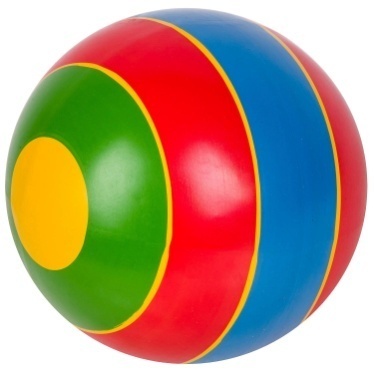 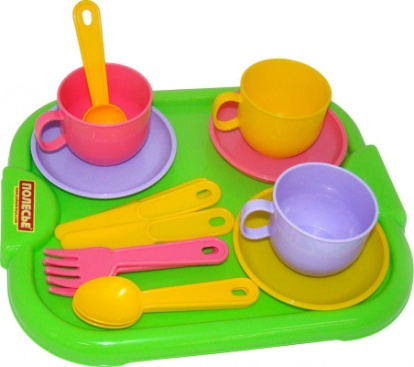 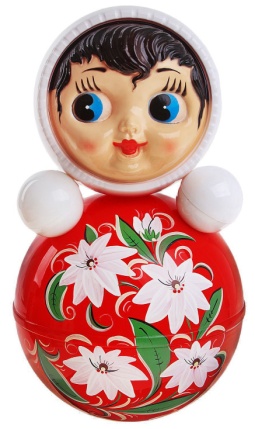 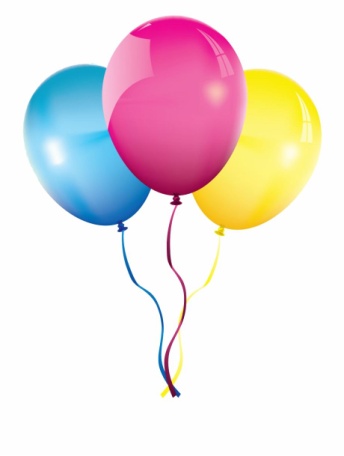 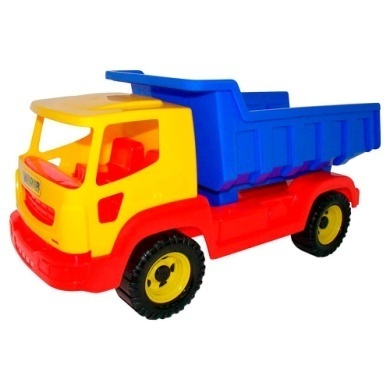 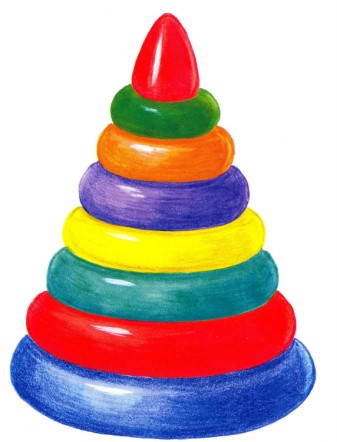 Круглый он, и любит прыгать,И с детишками играть,Если по нему ударить,Начинает он скакать! (Мяч)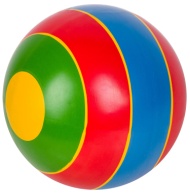 Без неё не обойтись, Если жду гостей я к чаю: Медвежонка, лягушонка, Полосатого котенка. С чем же так играю я, подскажите-ка, друзья? (Игрушечная посуда)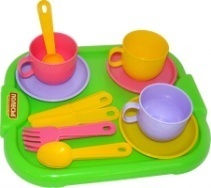 Вот матрешкина подружка,    Очень стойкая игрушка.                 Я толкну - не упадет,                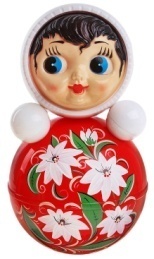 Лишь качнется взад-вперед. (Неваляшка)Круглый, гладкий, как арбуз…
Цвет любой, на разный вкус.
Коль отпустишь с поводка,
Улетит за облака. 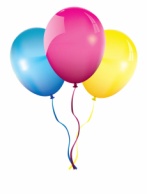 (Воздушный шар)Он по всей квартире ездит,
Есть кабина, кузов.
Возит кукол он, медведей,
Пупсов-карапузов.
А в песочнице он смог
Метров пять везти песок!(Игрушечный грузовик)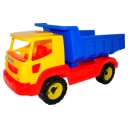 Деревянный ЧеловечекНосит платье из колечек.Любят взрослые и детиНадевать колечки эти. 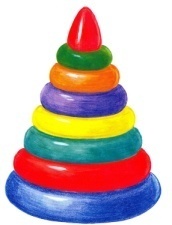 (Пирамидка)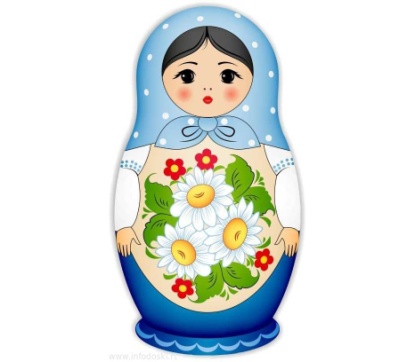 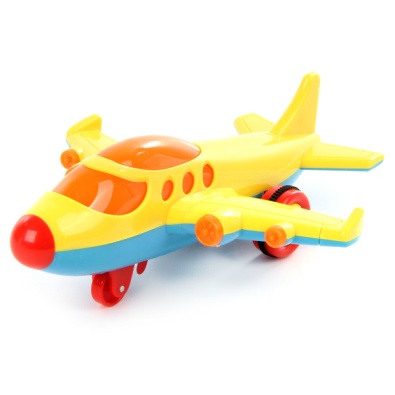 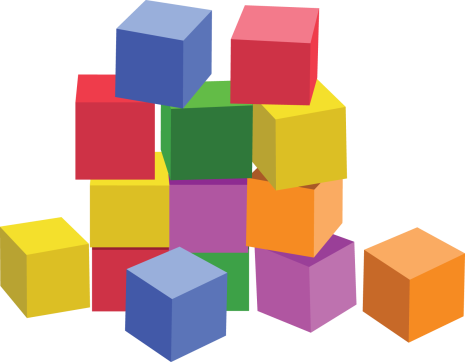 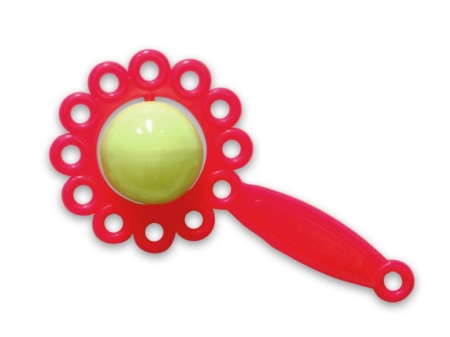 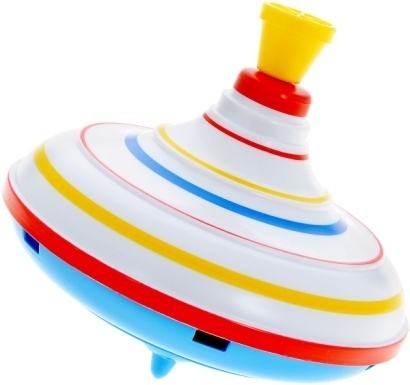 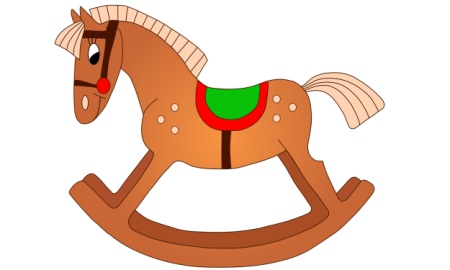 Рядом разные подружки,
Но похожи друг на дружку.
Все они сидят друг в дружке,
А всего одна игрушка. (Матрешка)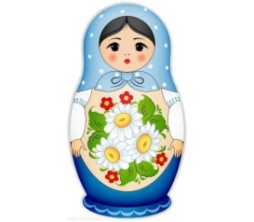 Он крылатый, словно птица, и мечтает в небо взвиться.Есть шасси и фюзеляж,                 мишка с куклой - экипаж.             Только почему-то дома  нет совсем аэродрома!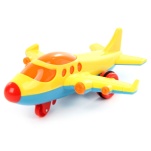  (Самолет) Кирпичи возьмем цветные,
Сложим домики любые,
Даже цирк для публики.
Ведь у нас есть… (Кубики)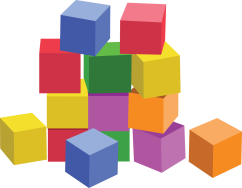 Вот купили мне игрушку,
Я трясу её над ушком.
Шарики внутри звенят,
Положу - они молчат. (Погремушка)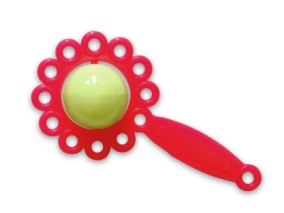 Ребятам весело со мной:
На ножке я кручусь одной,
Пока верчусь, я не тужу,
Кружу – жужжу,
Жужжу – кружу. (Юла)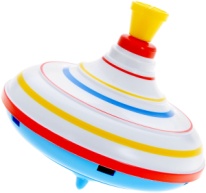 Он и стройный, и красивый, У него густая грива!Жаль, нельзя на нем промчаться, Можно только покачаться. (Лошадка-качалка)
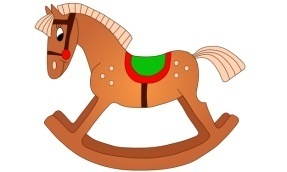 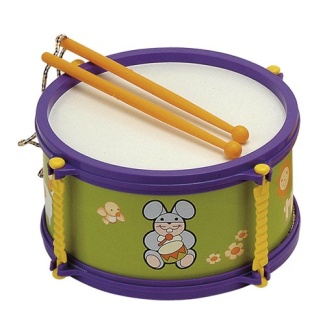 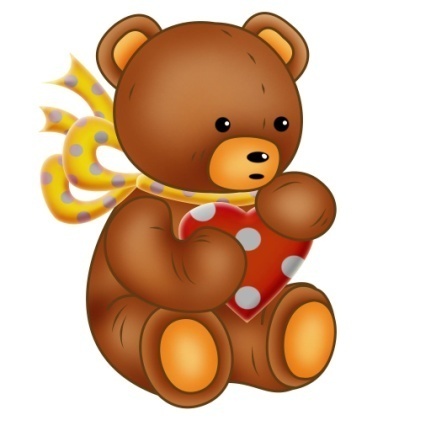 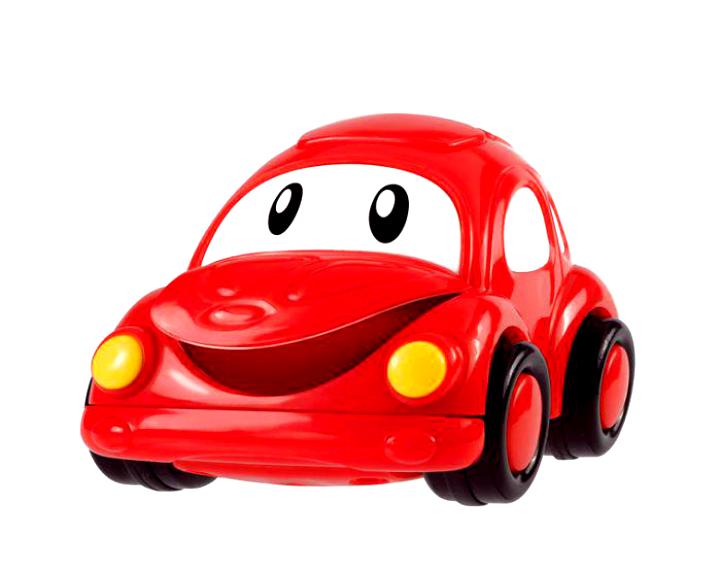 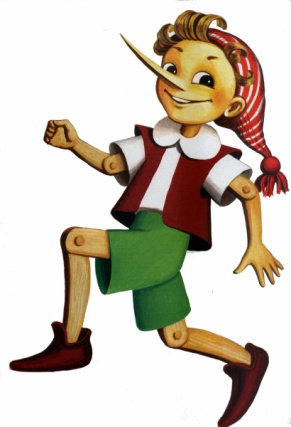 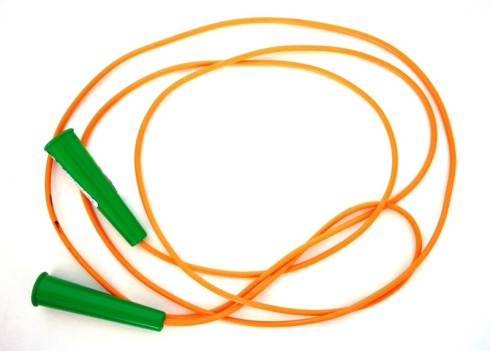 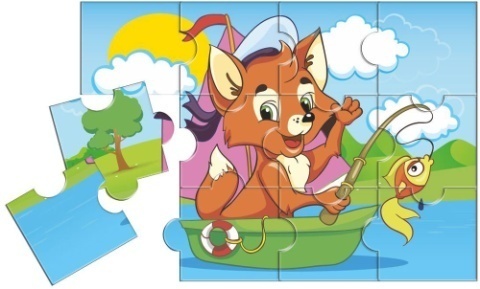 Он тугой и толстокожий.
Стукни палочкой. -Бам, бам!
Загремит. Смолчать не сможет
Этот громкий ...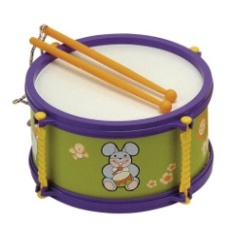 (Барабан)Зверь забавный сшит из плюша,
Есть и лапы, есть и уши.
Меду зверю дай немного.
И устрой ему берлогу.
(Плюшевый медведь) 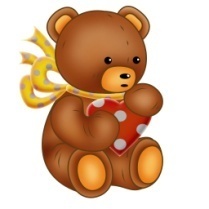 Есть кабинка, кузовок,               Откидной на нем борток,                 Есть колесики и шинки                          У игрушечной... 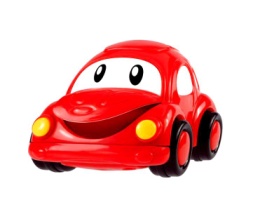 (Машинки)Это что за очень странный
Человечек деревянный?
Всюду нос сует он длинный.
Кто же это? …(Буратино)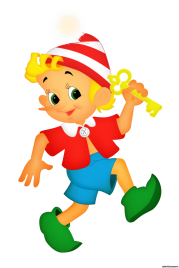 Когда апрель берет свое,
И ручейки бегут, звеня,
Я прыгаю через нее,
Она – через меня.(Скакалка)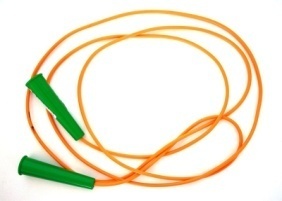 А Петя наш до самой ночи
Играет и играет –
Из разных маленьких кусочков
Картинки собирает.(Пазлы)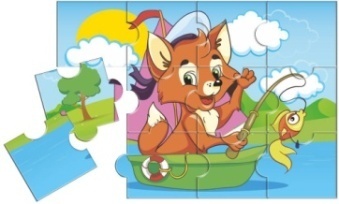 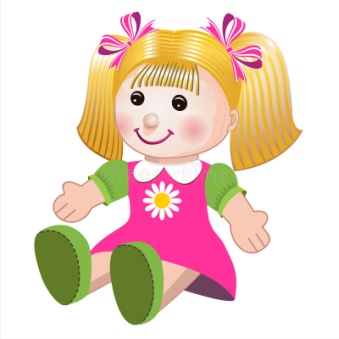 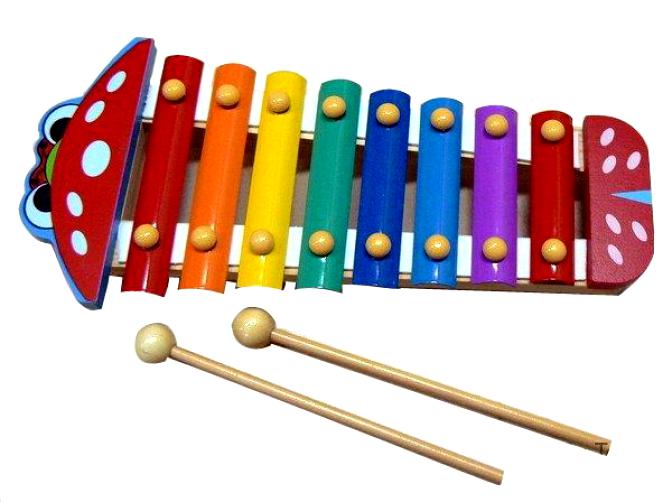 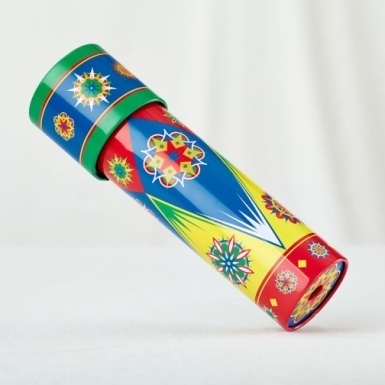 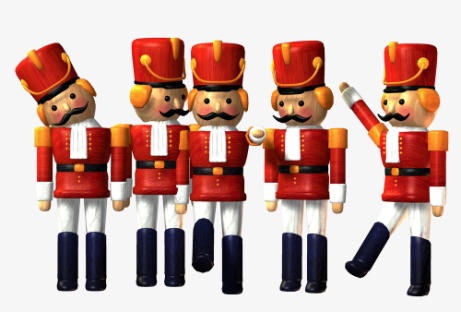 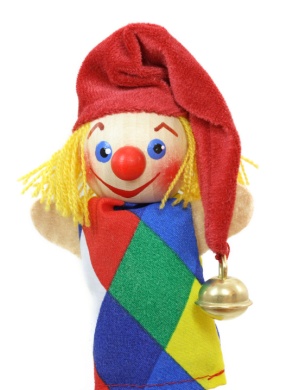 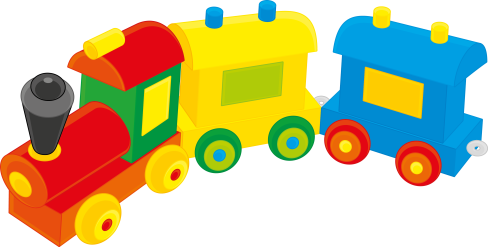 Я хорошая игрушка –
Каждой девушке подружка.
Я могу сидеть в коляске,
Закрывать умею глазки.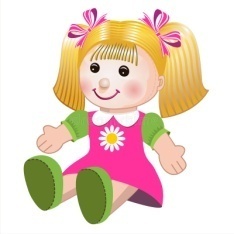 (Кукла)У него пластинки
Звонкие как льдинки,
Из металла сделан он,
Звать его…(Металлофон)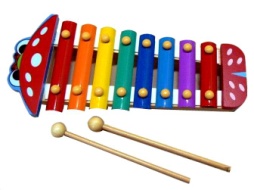 Вглубь трубы всмотрись: как в сказке, Там в узор сложились краски. Трубочка — не микроскоп. А цветной… 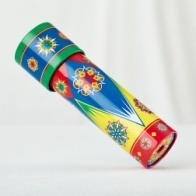 (Калейдоскоп)
У меня есть целый полк,
Я в сраженьях знаю толк.
И ребята в том полку
При оружье, начеку.
Кто они, мои ребята?
Все в мундирах и бушлатах.(Солдатики) 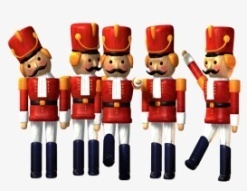 Вот игрушка – забияка,
Клоун, озорник, кривляка!
Позабавит, рассмешит,
Посмеётесь от души! (Петрушка)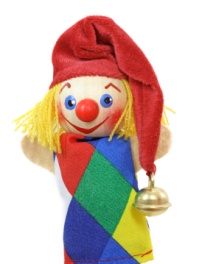 Пятнадцать Братцев
Любят кататься.
Первый с трубой
Ведёт всех за собой.  (Поезд)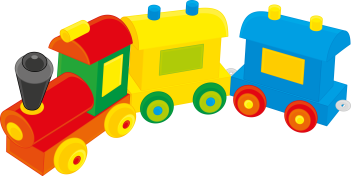 